ЗаключениеКонтрольно-счётной палаты Дубровского районана отчет об исполнении бюджета Рековичского сельского поселения Дубровского муниципального района Брянской областиза 1 полугодие 2023 годаДубровка 2023г.п. Дубровка                                                                                            25.08.2023г.1. Общие положения.Заключение Контрольно-счетной палаты Дубровского района на отчет об исполнении бюджета за 1 полугодие 2023 года (далее – Заключение Контрольно-счетной палаты) подготовлено в соответствии со статьей 264.2 Бюджетного кодекса Российской Федерации, Положением о Контрольно-счётной палате Дубровского района, Стандартом внешнего муниципального финансового контроля 102 «Проведение оперативного контроля за ходом исполнения  решений о бюджете муниципального образования «Дубровский район» на текущий финансовый год и плановый период», пунктом 1.2.5 плана работ Контрольно-счётной палаты Дубровского района на 2023 год.Заключение Контрольно-счетной палаты оформлено по результатам оперативного анализа и контроля за организацией исполнения бюджета в 2023 году, отчетности об исполнении бюджета за 1 полугодие 2023 года. Отчет об исполнении бюджета за 1 полугодие 2023 года утвержден Постановлением Рековичской сельской администрации от 07.07.2023 № 23 и представлен в Контрольно-счетную палату Дубровского района 07 августа 2023 года, что соответствует сроку представления ежеквартальной отчетности, установленному решением Рековичского сельского Совета народных депутатов от «15» декабря 2022 года № 125 «О бюджете Рековичского сельского поселения Дубровского муниципального района Брянской области на 2023 год и на плановый период 2024 и 2025 годов».Показатели бюджета на 2023 год первоначально утверждены решением Рековичского сельского Совета народных депутатов  15.12.2022 года № 125 «О бюджете Рековичского сельского поселения Дубровского муниципального района Брянской области на 2023 год и плановый период 2024 и 2025 годов», по доходам в объеме 2 312,6 тыс. рублей, по расходам – 2 312,6 тыс. рублей, сбалансированным. В течение отчетного периода в решение 2 раза вносились изменения (№130 от 27.01.2023г.,№ 138 от 27.06.2023г.) объем  дефицита изменялся один раз. С учетом изменений бюджет на 2023 год утвержден по доходам в объеме 2 628,6 тыс. рублей, по расходам в объеме 2 730,4 тыс. рублей, дефицит бюджета  утвержден в сумме 101,8 тыс. рублей.Источником финансирования дефицита бюджета утверждены имеющиеся остатки средств на счете бюджета. По итогам 1 полугодия 2023 года бюджет исполнен по доходам в сумме 1113,3 тыс. рублей, или 42,4% к прогнозным показателям, по расходам 1054,0 тыс.  рублей, или 38,6% к утвержденным расходам и к годовым назначениям сводной бюджетной росписи, с профицитом в сумме 59,3 тыс. рублей.В структуре доходов бюджета удельный вес собственных доходов составил 83,5%, что ниже соответствующего периода 2022 года (95,1%) на 11,6 процентных пункта. На долю безвозмездных поступлений приходится 16,5 % общего объема доходной части бюджета.2. Анализ исполнения доходов бюджета.Доходная часть бюджета за 1 полугодие 2023 года исполнена в сумме 1113,3 тыс. рублей, или 42,4 % к утвержденным годовым назначениям. По сравнению с соответствующим периодом 2022 года, доходы снизились на 611,0 тыс. рублей или на 35,4 процента. В структуре доходов бюджета удельный вес собственных доходов составил 83,5 %, что выше соответствующего периода 2022 года на 11,6 процентного пункта. Поступление налоговых и неналоговых доходов бюджета в сравнении с отчетным периодом 2022 года снизилось на 43,3% или на 709,9 тыс. рублей, объем безвозмездных поступлений увеличился в 2,2 раза, или на 99,0 тыс. рублей. На долю безвозмездных поступлений приходится 16,5 процента. Сведения о поступлении доходов за 1 полугодие 2023 года приведены в                                                                     таблице                                        (тыс. руб.)                   2.1 Налоговые доходыНа долю налоговых доходов в структуре собственных доходов бюджета приходится 53,0 процента. В абсолютном выражении поступления в бюджет составили 492,9 тыс. рублей или 53,1 % годовых плановых назначений. По сравнению с соответствующим периодом 2022 года, налоговые доходы снизились на 16,2% или на 95,6 тыс. рублей. Основным налогом, которым сформирована налоговая доходная часть бюджета за 1 полугодие 2023 года, является земельный налог, на его долю приходится 52,1% поступивших налоговых доходов. Налог на доходы физических лиц поступил в бюджет в сумме 54,0 тыс. рублей, годовые плановые назначения исполнены на 34,2 %, доля налога в собственных доходах составляет 5,8 процента. Поступление соответствующего налога в 2023 году по сравнению с аналогичным периодом 2022 года ниже на 24,1 % или на 17,1 тыс. рублей.Единый сельскохозяйственный налог поступил в бюджет в сумме 184,0 тыс. рублей, годовые плановые назначения исполнены на 83,6 %, доля налога в собственных доходах составляет 19,8 процента. Поступление соответствующего налога в 2023 году по сравнению с аналогичным периодом 2022 года ниже на 16,4 % или на 36,2 тыс. рублей.Налог на имущество физических лиц поступил в бюджет поселение в сумме 0,8 тыс. рублей, в результате перерасчета Федеральной налоговой службой с физическими лицами, за 1 полугодие 2023 года сумма налога сложилась с (-) в 0,2 тыс. рублей.Земельный налог поступил в бюджет в сумме 256,9 тыс. рублей, или 50,2% годовых плановых назначений. Доля налога в собственных доходах составляет 27,6 процента. Поступление соответствующего налога в 2023 году по сравнению с аналогичным периодом 2022 года ниже на 13,3 % или на 39,5 тыс. рублей.2.2 Неналоговые доходыНа долю неналоговых доходов в структуре собственных доходов бюджета приходится 47,0 процента. В абсолютном выражении поступления в бюджет составили 436,8 тыс. рублей или 30,6 % годовых плановых назначений. По сравнению с соответствующим периодом 2022 года, неналоговые доходы снизились на 58,4 или на 614,3 тыс. рублей. Основным доходом, которым сформирована неналоговая доходная часть бюджета за 1 полугодие 2023 года, является сдача в аренду земли, на его долю приходится 94,9% поступивших неналоговых доходов. При запланированном поступлении доходы от продажи земельных участков, находящихся в собственности сельских, (городских) поселений в сумме 700,0 тыс. рублей, поступления по данному виду, отсутствует. Поступление дохода от сдачи в аренду имущества составило 22,4 тыс. рублей или 49,9% от годовых плановых назначений.  Поступление соответствующего дохода в 2023 году по сравнению с аналогичным периодом 2022 года на уровне 100,0 процентов.2.3 Безвозмездные поступленияЗа 1 полугодие 2023 года кассовое исполнение безвозмездных поступлений составило 183,5 тыс. рублей, или 67,7% утвержденных годовых назначений. По сравнению с аналогичным периодом 2022 года, общий объем безвозмездных вырос в 2,2 раза.Данный доходный источник образован межбюджетными трансфертами в форме дотаций, субвенций, иных межбюджетных трансфертов.Наибольший объем в структуре безвозмездных поступлений занимают дотации 52,3 процента. Объем полученных дотаций составил 96,0 тыс. рублей, или 76,2 % от годового плана. К аналогичному уровню 2022 года увеличение составило 4,4 раза или 74,0 тыс. рублей. Дотации на поддержку мер по обеспечению сбалансированности бюджетов за отчетный период поступили в объеме 60,0 тыс. рублей. Дотации бюджетам сельских поселений на выравнивание бюджетной обеспеченности из бюджетов муниципальных районов поступили в объеме 36,0 тыс. рублей. Субвенции за отчетный период исполнены в сумме 57,5 тыс. рублей, что составило 50,0% от годового плана. Субвенции бюджетам на осуществление первичного воинского учета на территориях, где отсутствуют военные комиссариаты. К аналогичному уровню 2022 года увеличение составило 1,2 раза или 10,0 тыс. рублей.Субсидии за отчетный период 2023 года не поступали.Межбюджетных трансфертов за отчетный период поступило в сумме 30,0 тыс. рублей, что составляет 100,0 % годовых плановых назначений.   Администрирование налоговых, неналоговых доходов за 1 полугодие 2023 года осуществляла Рековичской сельская администрация. Администрирование безвозмездных поступлений осуществлял 1 администратор доходов:- орган муниципальной власти Дубровского района – (900) Финансовое управление администрации дубровского района.Таким образом, по итогам исполнения бюджета за 1 полугодие 2023 года отмечен низкий процент выполнение плановых показателей поступления доходов в бюджет поселения.3. Анализ исполнения расходов бюджета.Расходная часть бюджета за 1 полугодие 2023 года составила 1054,0 тыс. рублей, что соответствует 38,6 % уточненной бюджетной росписи. К уровню расходов аналогичного периода 2022 года, расходы в 2023 году возросли в 1,1 раза, или на 79,5 тыс. рублей.3.1 Анализ исполнения расходов по разделам и подразделам бюджетной классификации расходов бюджетовИсполнение расходов бюджета за 1-е полугодие 2023 года осуществлялось по 5 разделам бюджетной классификации. Наибольший удельный вес в общем объеме расходов составили расходы по разделу: 01 «Общегосударственные вопросы» 316,8 тыс. рублей или 38,6 процентов.Сведения о расходах за 1 полугодие 2023 года представлены в таблице                                                                                                                     (тыс. руб.)                                                                                      Анализ исполнения расходов бюджета по разделам классификации расходов в отчетном периоде показал следующее.По разделу 01 «Общегосударственные вопросы: расходы за 1 полугодие 2023 года исполнены в сумме 807,5 тыс. рублей, или 43,6% к утвержденной бюджетной росписи. Доля расходов по разделу в общей структуре расходов бюджета составила 76,6 процента. К уровню расходов аналогичного периода 2022 года, расходы увеличились на 144,1 тыс. рублей, или в 1,2 раза.По разделу 02 «Национальная оборона»: расходы бюджета за 1 полугодие 2023 года сложились в сумме 52,2 тыс. рублей, или 45,4% к объему расходов, предусмотренных уточненной бюджетной росписью на 2022 год. Доля расходов по разделу в общей структуре расходов бюджета составила 5,0 процента. К уровню расходов аналогичного периода 2022 года, расходы увеличились на 15,9 тыс. рублей, или в 1,4 раза. Структура раздела представлена одним подразделом - 02 03 «Мобилизационная и вневойсковая подготовка».По разделу 03 «Национальная безопасность и правоохранительная деятельность» при утвержденном плане в объеме 10,7 тыс. рублей, кассовые расходы за 1 полугодие 2023 года не осуществлялись. По разделу 05 Жилищно-коммунальное хозяйство» расходы бюджета за 1 полугодие 2023 года составили 105,5 тыс. рублей, или 18,4% к объему расходов, предусмотренных уточненной бюджетной росписью на 2023 год. Доля расходов по разделу в общей структуре расходов бюджета составила 10,0 процента. К уровню расходов аналогичного периода 2022 года, расходы снизились на 73,1 тыс. рублей, или на 40,9 процента.По подразделу 05 01 «Жилищное хозяйство» кассовое исполнение расходов составило 0,0 тыс. рублей, или 0,0% раздела.По подразделу 05 02 «Коммунальное хозяйство» кассовое исполнение расходов составило 0,0 тыс. рублей, или 0,0% разделаПо разделу 05 03 «Благоустройство» расходы составили 105,5 тыс. рублей.По разделу 07 «Образование» при утвержденном плане в объеме 3,0 тыс. рублей, кассовые расходы за 1 полугодие2023 года не осуществлялись. По разделу 08 «Культура, кинематография» кассовые расходы за 1 полугодие 2023 года исполнены в сумме 15,0 тыс. рублей или 100,0% к объему расходов, предусмотренных уточненной бюджетной росписью на 2023 год. Доля расходов по разделу в общей структуре расходов бюджета составила 1,4 процента.   К уровню расходов аналогичного периода 2022 года, расходы не увеличились.По разделу 10 «Социальная политика» кассовые расходы за 1 полугодие 2023 года исполнены в сумме 73,8 тыс. рублей или 49,3% к объему расходов, предусмотренных уточненной бюджетной росписью на 2023 год. Доля расходов по разделу в общей структуре расходов бюджета составила 7,0 процента.   К уровню расходов аналогичного периода 2022 года, расходы увеличились на 5,6 тыс. рублей, или в 1,1 раза.По разделу 11 «Физическая культура и спорт» при утвержденном плане в объеме 10,0 тыс. рублей, кассовые расходы за 1 полугодие2023 года не осуществлялись.Таким образом, по итогам исполнения расходной части бюджета за 1 полугодие 2023 года отмечено низкое или полное отсутствие выполнения плановых назначений. 4. Реализация муниципальной программыМуниципальная программа «Реализация отдельных полномочий Рековичского сельского поселения Дубровского муниципального района  Брянской области на 2023 год и на плановый период 2024 и 2025 годов»  утверждена постановлением Рековичской сельской администрации «15» декабря 2022 года № 46 с  объемом финансирования на 2023 год в сумме  2307,6 тыс. рублей, в том числе 2192,7 тыс. рублей - средства местного бюджета, 114,9 тыс. рублей - средства областного бюджета.  В течение отчетного периода в постановление 2 раза вносились изменения (27.01.2023 года № 2., 27.06.2023г.№ 18) С учетом изменений общий объем расходов на 2023 год утвержден в сумме 2 725,4 тыс. рублей, в том числе 2 610,5 тыс. рублей- средства местного бюджета, 114,9 тыс. рублей- средства областного бюджета.     За 1-е полугодие 2023 года расходы бюджета по муниципальной программе исполнены в сумме 1054,0 тыс. рублей, что составляет 38,7% утвержденных плановых назначений.     Непрограммная деятельность представлена резервным фондом в сумме 5,0 тыс. рублей.  В течение 1 полугодия 2023 года средства резервного фонда не расходовались, данные соответствуют Отчету об исполнении бюджета на 01.07. 2023 (ф.0503117). Информация об исполнении расходов по муниципальной программе                                         представлена в таблице.                       (тыс. рублей)Ответственным исполнителем муниципальной программы «Реализация отдельных полномочий Рековичского сельского поселения Дубровского муниципального района Брянской области на 2023 - 2025 годов» является Рековичская сельская администрация.5. Дефицит (профицит) бюджета и источники внутреннегофинансирования дефицита бюджетаПервоначально бюджет на 2023 год по доходам и расходам утвержден сбалансированным. В отчетном периоде внесены изменения, дефицит бюджета утвержден в сумме 101,8 тыс. рублей. В состав источников внутреннего финансирования дефицита бюджета включены остатки средств на счетах по учету средств бюджета.6.  ВыводыЗаключение Контрольно-счетной палаты Дубровского района на отчет об исполнении бюджета за 1 полугодие 2023 года (далее – Заключение Контрольно-счетной палаты) подготовлено в соответствии со статьей 264.2 Бюджетного кодекса Российской Федерации, Положением о Контрольно-счётной палате Дубровского района, Стандартом внешнего муниципального финансового контроля 102 «Проведение оперативного контроля за ходом исполнения  решений о бюджете муниципального образования «Дубровский район» на текущий финансовый год и плановый период», пунктом 1.2.5 плана работ Контрольно-счётной палаты Дубровского района на 2023 год.Отчет об исполнении бюджета за 1 полугодие 2023 года утвержден Постановлением Рековичской сельской администрации от 07.07.2023 № 23 и представлен в Контрольно-счетную палату Дубровского района 07 августа 2023 года, для осуществления полномочий по внешнему финансовому контролю, что соответствует требованиям пункта 5 статьи 264.2 БК РФ.По итогам 1 полугодия 2023 года бюджет исполнен по доходам в сумме 1113,3 тыс. рублей, или 42,4% к прогнозным показателям, по расходам 1054,0 тыс.  рублей, или 38,6% к утвержденным расходам и к годовым назначениям сводной бюджетной росписи, с профицитом в сумме 59,3 тыс. рублей.В структуре доходов бюджета удельный вес собственных доходов составил 83,5%, что ниже соответствующего периода 2022 года (95,1%) на 11,6 процентных пункта. На долю безвозмездных поступлений приходится 16,5 % общего объема доходной части бюджета.                 Внешней проверкой обращено внимание на отсутствие информации в   Отчете об исполнении бюджета за 1 полугодие 2023 года в части указания причин нулевого выполнения доходной и расходной части бюджета поселения.ПредложенияНаправить заключение Контрольно-счетной палаты Дубровского района на отчет об исполнении бюджета Рековичского сельского поселения Дубровского муниципального района Брянской области за 1 полугодие 2023 года председателю Рековичского сельского Совета народных депутатов с предложениями: - рассмотреть итоги экспертно-аналитического мероприятия, проанализировать отмеченные нарушения и недостатки, принять меры по их недопущению в дальнейшем.- главному администратору доходов бюджета проанализировать прогнозируемый годовой объем администрируемых доходов бюджета в целях их корректировки, если такие имеются;- принять необходимые меры по обеспечению выполнения плановых назначений по доходам и расходам бюджета.Настоящее заключение составлено на 9 листах в двух экземплярах.1 экз.- Контрольно-счетная палата Дубровского района;2 экз.- Рековичская сельская администрация.Председатель 					 Контрольно-счётной палатыДубровского района                                                                     О.В. Ромакина НаименованиеИсполнено  1 полугодие 2022 г.Уточнено на 2023г.Исполнено  1 полугодие 2023 г.% исполнения%исполнения2023/2022Доходы бюджета всего, в т.ч1 724,12 628,61 113,342,464,6Налоговые и неналоговые доходы, в т.ч:1 639,62 357,7929,739,456,7налоговые доходы588,5928,0492,953,183,8налог на доходы физических лиц71,1158,054,034,275,9единый сельскохозяйственный налог220,2220,0184,083,683,6налог на имущество физических лиц0,838,0-2,0--Земельный налог296,4512,0256,950,286,7неналоговые доходы: в т.ч.1 051,11 429,7436,830,641,6от сдачи в аренду земли1 028,7684,8414,460,540,3от продажи земельных участков-700,0---от сдачи в аренду имущества22,444,922,449,9100,0Безвозмездные поступления:84,5270,9183,567,7в 2,2 разаДотации: в т.ч.22,0126,096,076,2в 4,4 разана выравнивание бюджетной обеспеченности22,066,036,054,5в 1,6 разана сбалансированность бюджета-60,060,0100,0-Субвенции: в т.ч.47,5114,957,550,0в 1,2 разана осуществление воинского учета47,5114,957,550,0в 1,2 разаМежбюджетные трансферты 15,030,030,0100,0в 2 разаНаименование разделовклассификациирасходовРЗИсполнено1 полугодие2022г.Уточнено 2023г.Исполнено1 полугодие 2023г.% исполнения%исполнения2023/20221234567Общегосударственные вопросы01663,41 853,70807,543,6в 1,2 разаНациональная оборона0236,3114,952,245,4в 1,4 разаПожарная безопасность03-10,7---Жилищно-коммунальноехозяйство05178,6573,4105,518,459,1Образование073,03,0---Культура0815,015,015,0100,0100,0Социальная политика1068,2149,773,849,3в 1,1 разаФизическая культура и спорт 1110,010,0---Итого:974,52 730,41 054,038,6в 1,1 разаНаименование мероприятийУтверждено 2023г.Уточнено 2023г.Исполнено  1 полугодие 2023г. % исп.Муниципальная  программа «Реализация отдельных полномочий Рековичского сельского поселения Дубровского муниципального района Брянской области» на 2023 - 2025 годов»2 307,62 725,41 054,038,7средства областного бюджета114,9114,952,245,4Обеспечение мобилизационной подготовки114,9114,952,245,4средства местного бюджета2 192,72 610,51 001,838,4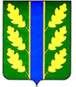 